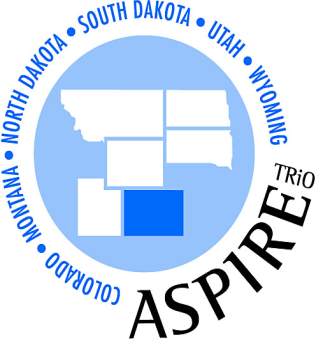 Colorado Montana North Dakota South Dakota Utah Wyoming2015-2016BOARDPRESIDENTKHARA O’CONNELLPRESIDENT-ELECTVACANTSECRETARYCAROLINA BAñUELOSTREASURERMARILYN THAYERSUPPORT STAFF OFFICERLAURA ESCARCEGAREPRESENTATIVE-AT-LARGEMICHELE LOPEZREPRESENTATIVE-AT-LARGEJOSE OLIVO 